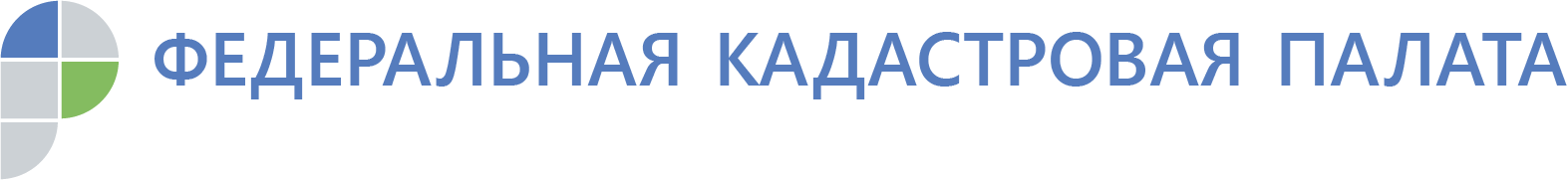 В чистоте и не в обидеС 1 октября в России в жилом фонде нельзя будет размещать хостелы9  – столько хостелов предлагает бюджетному туристу, приехавшему в Ижевск 1 октября, один из самых популярных сервисов аренды жилья Booking.com. Цены весьма демократичные – от 350 рублей за место на двухъярусной кровати в общем номере. Невысокие цены за проживание стали одной из причин, по которым Ижевск вошел в топ-10 недорогих городов для осенних путешествий наряду с Псковом, Сергиевым Посадом, Барнаулом, Смоленском.Однако количество недорогих предложений для  туристов может стать меньше – с 1 октября вступает в силу закон, который запрещает размещение хостелов в жилом фонде. Причина – мини-гостиницы не соблюдают требования по чистоте и ограничения по шуму.Новый закон вносит изменения в Жилищный кодекс РФ, которые запрещают использование жилых помещений (квартир и частных домов) для размещения гостиниц и предоставления гражданам гостиничных услуг. Проблемными часто становились хостелы в многоквартирных домах, в которых не соблюдались требования по ограничению шума, чистоте и т.п. Жильцам других квартир, недовольных таким соседством, приходилось добиваться закрытия хостела через суд.
Специалисты кадастровой палаты по Удмуртской Республике комментируют нововведения в законодательстве. «Данный закон не запрещает хостелы как вид гостиниц вообще. Он ограничивает их расположение: теперь они могут находиться только в помещениях нежилого назначения, – говорит заместитель  директора Кадастровой палаты по Удмуртской Республике Екатерина Рублева. – Кроме того, с 1 октября хостелы должны иметь отдельный вход и быть оборудованы звукоизоляцией, сигнализацией, сейфами, соответствовать требованиям пожарной безопасности. Хостелы должны размещаться на первых этажах. Расположение выше допустимо, если под ними только аналогичные нежилые помещения».Стоит отметить, что в этом году правила перевода в нежилой фонд существенно ужесточились. Согласно Федеральному закону № 116-ФЗ «О внесении изменений в Жилищный кодекс Российской Федерации», прежде чем обращаться в уполномоченный орган с заявлением о переводе жилого помещения в нежилое, собственник должен заручиться письменным согласием каждого владельца примыкающих к его квартире помещений, а также большинством голосов владельцев жилых и нежилых помещений, расположенных в подъезде.Закон не имеет обратного действия, но наделяет жильцов правом решать, будет ли открыто очередное коммерческое помещение в их доме. Запрет на размещение хостелов в жилых домах не подразумевает ликвидации права собственника квартиры или домика сдать его в наем. Заключив с жильцом договор найма, правообладатель может сдать жилое помещение на любой срок. Ранее в марте Всероссийский центр изучения общественного мнения опубликовал данные исследования о том, как россияне оценивают законопроект о запрете размещения хостелов на жилых этажах многоквартирных домов. Как показали опросы, большинство россиян (70%) уверены, что хостелы в многоквартирных домах создают неудобства для других жителей. 